Краткое описание мероприятия: Кураторский час для студентов первого курса по формированию навыков рациональной подготовки к экзаменам. Проводится в интерактивной форме под руководством ведущего (куратора или студента). Сроки и место проведения: ноябрь-декабрь первого семестрафармацевтический колледжОрганизаторы мероприятия:Куратор Рупенко Анастасия ЮрьевнаКоличество участниковСтуденты: 1-3 академических группыОрганизаторы: 1 человекПРОГРАММАкураторского часа «Экзамен – это просто!»Цель проведения формирования навыков управления факторами, вызывающими стресс в период подготовки и сдачи экзаменовЗадачи мероприятия:стимулировать обучающихся к размышлению о способах совладения с предэкзаменационным волнением.2. формировать критическое отношение к различным путям снижения волнения — выделять продуктивные и малопродуктивные. 3. способствовать осознанию своего психического состояния как внутренне обусловленного, способствовать формированию внутреннего локус-контроля своего поведения. 4. способствовать расширению репертуара поведения в период подготовки к экзаменам;5.  познакомить со способами снятия эмоционального напряжения и страха перед экзаменами.Порядок проведения мероприятияФормируемые компетенцииОК 2. Организовывать собственную деятельность, определять методы и способы выполнения профессиональных задач, оценивать их эффективность и качество.ОК 3. Принимать решения в стандартных и нестандартных ситуациях и нести за них ответственность.ОК 6. Работать в коллективе и команде, эффективно общаться с коллегами, руководством, потребителями.ОК 7. Брать на себя ответственность за работу членов команды (подчиненных), результат выполнения заданий.  ОК 8. Самостоятельно определять задачи профессионального и личностного развития, заниматься самообразованием, осознанно планировать повышение своей квалификации.СОГЛАСОВАНО:Заместитель руководителя по УВР _________________Т.Э. ГапоноваКУРАТОРСКИЙ ЧАС «ЭКЗАМЕН – ЭТО ПРОСТО!»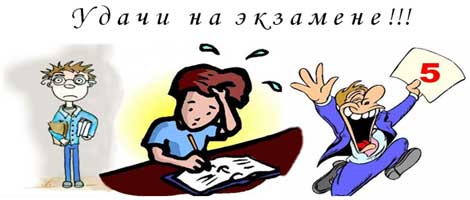 Красноярск 2015ВремяСобытиеМесто15:30-15.35Вступительное слово15:35-15.45Диагностический этап – игра15.45-16.10Работа в малых группах – мозговой штурм16.10-16.35Обобщение группового опыта под руководством ведущего16.35-16.50Формулирование рекомендаций для студентов, разъяснение направлений работы16.50-17.00Подведение итогов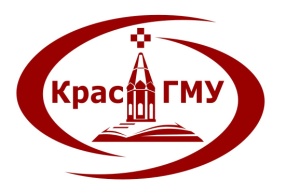 Государственное бюджетное образовательное учреждение высшего профессионального образования «Красноярский государственный медицинский университет имени профессора В.Ф. Войно-Ясенецкого» Министерства здравоохранения Российской Федерации